3	KEAN UNIVERSITY: COLLEGE OF BUSINESS AND PUBLIC MANAGEMENT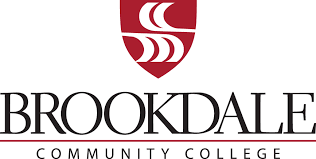 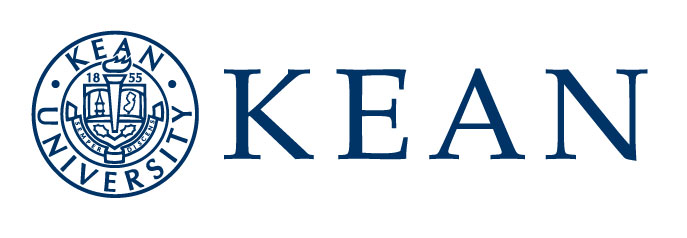 (11100) B.S. IN ACCOUNTING:  120 SEMESTER HOURS (S.H.)For students graduating from Brookdale Community College with an A.S. in Business Administration and transferring to Kean UniversityKean University Courses are in Blue (62 S.H.)  Brookdale Community College Courses are in Red (58 S.H.)  EFFECTIVE: Fall 2020       KEAN GPA REQUIREMENTS:  Declaration G.P.A. requirement 2.75 and a C in all courses with an (*); Graduation G.P.A. Requirement: 2.5GENERAL EDUCATION REQUIREMENTS: 35 S.H. GENERAL EDUCATION REQUIREMENTS: 35 S.H. GENERAL EDUCATION REQUIREMENTS: 35 S.H. GENERAL EDUCATION REQUIREMENTS: 35 S.H. ACADEMIC MAJOR: 67 S.H. (all major courses require a minimum grade of C)ACADEMIC MAJOR: 67 S.H. (all major courses require a minimum grade of C)ACADEMIC MAJOR: 67 S.H. (all major courses require a minimum grade of C)ACADEMIC MAJOR: 67 S.H. (all major courses require a minimum grade of C)Foundation Requirements: 13 S.H.Foundation Requirements: 13 S.H.Foundation Requirements: 13 S.H.Foundation Requirements: 13 S.H.Required: Business Core 31 S.H.Required: Business Core 31 S.H.Required: Business Core 31 S.H.Required: Business Core 31 S.H.GE 3000 Transfer TransitionsGE 3000 Transfer TransitionsGE 3000 Transfer Transitions1ACCT 2200 Prin of Accounting I3ACCT 2200 Prin of Accounting I3ACCT 101 Principles of Acct I33ENG 1030 English Comp*ENGL 121 English Composition IENGL 121 English Composition I3ACCT 2210 Prin of Accounting II3ACCT 2210 Prin of Accounting II3ACCT 102 Principles of Acct II33MATH 1044 or 1054 Pre-Calc*MATH 153 Pre-Calculus1MATH 153 Pre-Calculus13BLAW 2051 Business Law IBLAW 2051 Business Law IBLAW 2051 Business Law I3COMM 1402 Speech Comm*SPCH 115 Public SpeakingSPCH 115 Public Speaking3MGS 2030 Prin of Management MGS 2030 Prin of Management BUSI 205 Prin of Management3GE 2021 Research/Tech*	ENGL 122 English Composition IIENGL 122 English Composition II3MKT 2500 Prin of Marketing MKT 2500 Prin of Marketing MRKT 101 Intro to Marketing3MGS 2150 Business Stats and ApplicationsMGS 2150 Business Stats and ApplicationsMGS 2150 Business Stats and Applications4DISCIPLINARY & INTERDISCIPLINARY DISTRIBUTION COURSESDISCIPLINARY & INTERDISCIPLINARY DISTRIBUTION COURSESDISCIPLINARY & INTERDISCIPLINARY DISTRIBUTION COURSESDISCIPLINARY & INTERDISCIPLINARY DISTRIBUTION COURSESMGS 3520 Business EthicsMGS 3520 Business EthicsMGS 3520 Business Ethics3Humanities: 6 S.H.Humanities: 6 S.H.Humanities: 6 S.H.Humanities: 6 S.H.MGS 3040 Management Information SystemsMGS 3040 Management Information SystemsMGS 3040 Management Information Systems3ENG 2403 World LiteratureHIST 105 or 106 or ENGL 235 or 2362HIST 105 or 106 or ENGL 235 or 23623MGS 4010 Operation ManagementMGS 4010 Operation ManagementMGS 4010 Operation Management3Select One course from belowSelect One course from belowSelect One course from belowSelect One course from belowFIN 3310 Corporate Finance IFIN 3310 Corporate Finance IFIN 3310 Corporate Finance I3Fine Arts/Art HistoryBCC Humanities or Social Science Requirement (Choose PHIL 227 or SOCI 101)2BCC Humanities or Social Science Requirement (Choose PHIL 227 or SOCI 101)23Accounting Major Requirements 27 S.H.Accounting Major Requirements 27 S.H.Accounting Major Requirements 27 S.H.Accounting Major Requirements 27 S.H.Philosophy or ReligionBCC Humanities or Social Science Requirement (Choose PHIL 227 or SOCI 101)2BCC Humanities or Social Science Requirement (Choose PHIL 227 or SOCI 101)23ACCT 2232 Computerized Accounting  SysACCT 2232 Computerized Accounting  SysACCT 2232 Computerized Accounting  Sys3Foreign LanguagesBCC Humanities or Social Science Requirement (Choose PHIL 227 or SOCI 101)2BCC Humanities or Social Science Requirement (Choose PHIL 227 or SOCI 101)23ACCT 3210 Intermediate Acct IACCT 3210 Intermediate Acct IACCT 3210 Intermediate Acct I3Music or TheatreBCC Humanities or Social Science Requirement (Choose PHIL 227 or SOCI 101)2BCC Humanities or Social Science Requirement (Choose PHIL 227 or SOCI 101)23ACCT 3220 Intermediate Acct IIACCT 3220 Intermediate Acct IIACCT 3220 Intermediate Acct II3InterdisciplinaryBCC Humanities or Social Science Requirement (Choose PHIL 227 or SOCI 101)2BCC Humanities or Social Science Requirement (Choose PHIL 227 or SOCI 101)23ACCT 3230 Federal Income Taxes IACCT 3230 Federal Income Taxes IACCT 3230 Federal Income Taxes I3ACCT 3231 Federal Income Taxes IIACCT 3231 Federal Income Taxes IIACCT 3231 Federal Income Taxes II3Social Sciences: 6 S.H.Social Sciences: 6 S.H.Social Sciences: 6 S.H.Social Sciences: 6 S.H.ACCT 3240 Cost AccountingACCT 3240 Cost AccountingACCT 3240 Cost Accounting3HIST 1062 Worlds of HistoryBUSI 105 Intro to Business2BUSI 105 Intro to Business23ACCT 3280 Govt & Fund AccountingACCT 3280 Govt & Fund AccountingACCT 3280 Govt & Fund Accounting3PsychologyBCC Social Sciences RequirementPSYC 105 Intro to Psychology IorPSYC 106 Intro to Psychology IIBCC Social Sciences RequirementPSYC 105 Intro to Psychology IorPSYC 106 Intro to Psychology II3ACCT 4210 Advanced AccountingACCT 4210 Advanced AccountingACCT 4210 Advanced Accounting3Economics or World GeographyBCC Social Sciences RequirementPSYC 105 Intro to Psychology IorPSYC 106 Intro to Psychology IIBCC Social Sciences RequirementPSYC 105 Intro to Psychology IorPSYC 106 Intro to Psychology II3ACCT 4990 AuditingACCT 4990 AuditingACCT 4990 Auditing3Political ScienceBCC Social Sciences RequirementPSYC 105 Intro to Psychology IorPSYC 106 Intro to Psychology IIBCC Social Sciences RequirementPSYC 105 Intro to Psychology IorPSYC 106 Intro to Psychology II3Major Electives: Select two courses at the 3000-4000 level   6 S.HMajor Electives: Select two courses at the 3000-4000 level   6 S.HMajor Electives: Select two courses at the 3000-4000 level   6 S.HMajor Electives: Select two courses at the 3000-4000 level   6 S.HSociology or AnthropologyBCC Social Sciences RequirementPSYC 105 Intro to Psychology IorPSYC 106 Intro to Psychology IIBCC Social Sciences RequirementPSYC 105 Intro to Psychology IorPSYC 106 Intro to Psychology II3ACCT or BLAW or FIN 3000-4000ACCT or BLAW or FIN 3000-4000ACCT or BLAW or FIN 3000-40003InterdisciplinaryBCC Social Sciences RequirementPSYC 105 Intro to Psychology IorPSYC 106 Intro to Psychology IIBCC Social Sciences RequirementPSYC 105 Intro to Psychology IorPSYC 106 Intro to Psychology II3FIN 3320 Preparation and Analysis of Financial StatementsFIN 3320 Preparation and Analysis of Financial StatementsFIN 3320 Preparation and Analysis of Financial Statements3**MAJOR Capstone Course**                                          3 S.H.**MAJOR Capstone Course**                                          3 S.H.**MAJOR Capstone Course**                                          3 S.H.**MAJOR Capstone Course**                                          3 S.H.Science and Mathematics: 7 S.H.Science and Mathematics: 7 S.H.Science and Mathematics: 7 S.H.Science and Mathematics: 7 S.H.MGS 4999 Integrative Business Strategy (WE) MGS 4999 Integrative Business Strategy (WE) MGS 4999 Integrative Business Strategy (WE) 3CPS 1032 Microcomputer App*COMP 129 Information TechCOMP 129 Information Tech3Select ONE 4 Credit lab courseSelect ONE 4 Credit lab courseSelect ONE 4 Credit lab courseSelect ONE 4 Credit lab courseFree Electives (At least 50% must be at the 3000-4000 level.)            9 S.H.ACCT 3291-3291 Internship/Co-op and ACCT 1996 Research Initiative are optional)Free Electives (At least 50% must be at the 3000-4000 level.)            9 S.H.ACCT 3291-3291 Internship/Co-op and ACCT 1996 Research Initiative are optional)Free Electives (At least 50% must be at the 3000-4000 level.)            9 S.H.ACCT 3291-3291 Internship/Co-op and ACCT 1996 Research Initiative are optional)Free Electives (At least 50% must be at the 3000-4000 level.)            9 S.H.ACCT 3291-3291 Internship/Co-op and ACCT 1996 Research Initiative are optional)Select a 4 Credit lab from:Biology, Chemistry, Environmental Sciences, Earth Sciences, Forensic Sciences Interdisciplinary, Physics or Sustainability SciencesBCC General Education Lab Science4 credits44Free Electives (At least 50% must be at the 3000-4000 level.)            9 S.H.ACCT 3291-3291 Internship/Co-op and ACCT 1996 Research Initiative are optional)Free Electives (At least 50% must be at the 3000-4000 level.)            9 S.H.ACCT 3291-3291 Internship/Co-op and ACCT 1996 Research Initiative are optional)Free Electives (At least 50% must be at the 3000-4000 level.)            9 S.H.ACCT 3291-3291 Internship/Co-op and ACCT 1996 Research Initiative are optional)Free Electives (At least 50% must be at the 3000-4000 level.)            9 S.H.ACCT 3291-3291 Internship/Co-op and ACCT 1996 Research Initiative are optional)Select a 4 Credit lab from:Biology, Chemistry, Environmental Sciences, Earth Sciences, Forensic Sciences Interdisciplinary, Physics or Sustainability SciencesBCC General Education Lab Science4 credits44ACCT 1996ACCT 1996ACCT 19960-1Select a 4 Credit lab from:Biology, Chemistry, Environmental Sciences, Earth Sciences, Forensic Sciences Interdisciplinary, Physics or Sustainability SciencesBCC General Education Lab Science4 credits44ACCT 3291-3293ACCT 3291-3293ACCT 3291-32930-3Select a 4 Credit lab from:Biology, Chemistry, Environmental Sciences, Earth Sciences, Forensic Sciences Interdisciplinary, Physics or Sustainability SciencesBCC General Education Lab Science4 credits44 FEX 1000 Lower Level Free ElectiveMATH 145 or MATH 151MATH 145 or MATH 1513Select a 4 Credit lab from:Biology, Chemistry, Environmental Sciences, Earth Sciences, Forensic Sciences Interdisciplinary, Physics or Sustainability SciencesBCC General Education Lab Science4 credits44 FEX 1000 Lower Level Free ElectiveMATH 152 or MATH 156MATH 152 or MATH 1563Select a 4 Credit lab from:Biology, Chemistry, Environmental Sciences, Earth Sciences, Forensic Sciences Interdisciplinary, Physics or Sustainability SciencesBCC General Education Lab Science4 credits44 FEX 3000 Upper Level Free ElectiveECON 225 Business StatsECON 225 Business Stats3Additional Required Courses: 12 S.H.Additional Required Courses: 12 S.H.Additional Required Courses: 12 S.H.Additional Required Courses: 12 S.H.TOTAL CREDITS                                                                                  120 S.H.                                                                      120 S.H.TOTAL CREDITS                                                                                  120 S.H.                                                                      120 S.H.TOTAL CREDITS                                                                                  120 S.H.                                                                      120 S.H.TOTAL CREDITS                                                                                  120 S.H.                                                                      120 S.H.ECO 1020 Prin of Macroecon*ECON 105 Macro EconomicsECON 105 Macro Economics 3ECO 1021 Prin of Microecon*ECON 106 Micro EconomicsECON 106 Micro Economics 32This substitution is allowed under the NJ Statewide Transfer Agreement if you graduate with the A.S. in Business Administration from Brookdale Community College.2This substitution is allowed under the NJ Statewide Transfer Agreement if you graduate with the A.S. in Business Administration from Brookdale Community College.2This substitution is allowed under the NJ Statewide Transfer Agreement if you graduate with the A.S. in Business Administration from Brookdale Community College.2This substitution is allowed under the NJ Statewide Transfer Agreement if you graduate with the A.S. in Business Administration from Brookdale Community College.ENG 3090 Business & Professional WritingENG 3090 Business & Professional WritingENG 3090 Business & Professional Writing 32This substitution is allowed under the NJ Statewide Transfer Agreement if you graduate with the A.S. in Business Administration from Brookdale Community College.2This substitution is allowed under the NJ Statewide Transfer Agreement if you graduate with the A.S. in Business Administration from Brookdale Community College.2This substitution is allowed under the NJ Statewide Transfer Agreement if you graduate with the A.S. in Business Administration from Brookdale Community College.2This substitution is allowed under the NJ Statewide Transfer Agreement if you graduate with the A.S. in Business Administration from Brookdale Community College.COMM 3590 Business & Professional CommunicationCOMM 3590 Business & Professional CommunicationCOMM 3590 Business & Professional Communication 32This substitution is allowed under the NJ Statewide Transfer Agreement if you graduate with the A.S. in Business Administration from Brookdale Community College.2This substitution is allowed under the NJ Statewide Transfer Agreement if you graduate with the A.S. in Business Administration from Brookdale Community College.2This substitution is allowed under the NJ Statewide Transfer Agreement if you graduate with the A.S. in Business Administration from Brookdale Community College.2This substitution is allowed under the NJ Statewide Transfer Agreement if you graduate with the A.S. in Business Administration from Brookdale Community College.1Fulfills the Brookdale Community College Career Studies Electives and Elective Credits totaling 10 credits.1Fulfills the Brookdale Community College Career Studies Electives and Elective Credits totaling 10 credits.1Fulfills the Brookdale Community College Career Studies Electives and Elective Credits totaling 10 credits.1Fulfills the Brookdale Community College Career Studies Electives and Elective Credits totaling 10 credits.3ACCT 101/ ACCT 2200 and ACCT 102/ACCT 2210 require a minimum grade of B for B.S. Accounting majors.3ACCT 101/ ACCT 2200 and ACCT 102/ACCT 2210 require a minimum grade of B for B.S. Accounting majors.3ACCT 101/ ACCT 2200 and ACCT 102/ACCT 2210 require a minimum grade of B for B.S. Accounting majors.3ACCT 101/ ACCT 2200 and ACCT 102/ACCT 2210 require a minimum grade of B for B.S. Accounting majors.